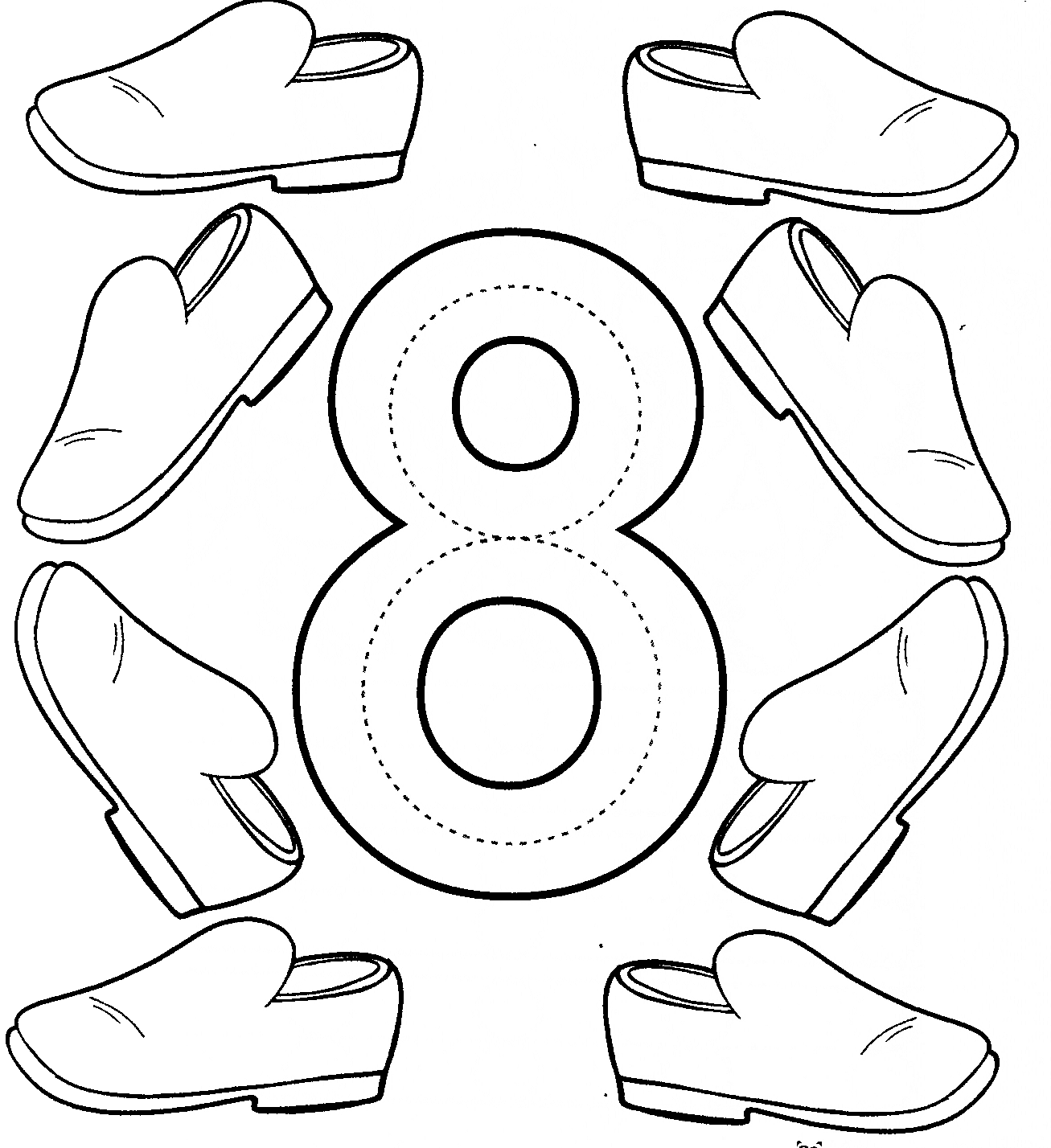 			THE NUMBERS	Eight (eit)				-		Ocho	Pinta sólo al insecto que tiene “eight” patas.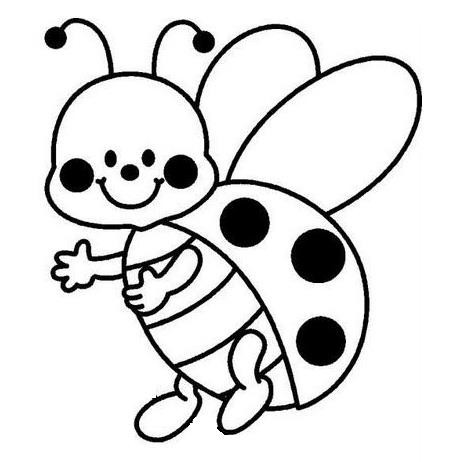 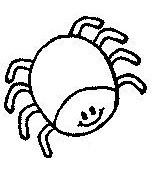 